Пример инструкции по работе с карандашом Пейнтстик для выявления охоты Из базы данных выберите животных под осеменение. Телки под осеменение должны быть физиологически здоровы, возрастом начиная с 12 месяцев, упитанностью 2,75 балла (от 2,5 до 3,0) по пятибалльной системе, ростом в холке от 125 см или весом от 360-380 кг. Предпочтительно начать выявлять охоту за месяц до осеменения с целью понимания длины цикла и выявления ановуляторных животных.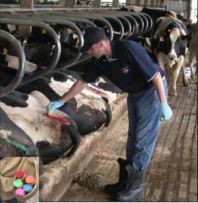 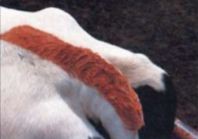 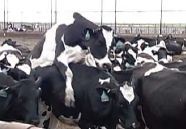 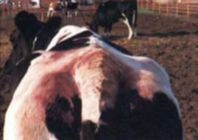 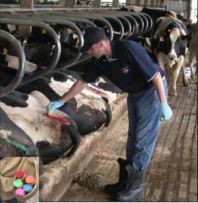 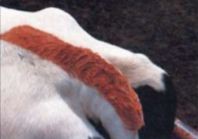 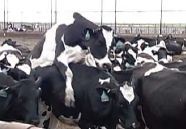 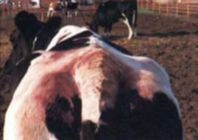 Коровы лучше начинать выявлять с 18 дня или после окончания периода добровольного ожидания с целью выявления ановуляторных животных.Не стельных животных отмечайте оранжевым карандашом, стельных другим цветом.Возьмите карандаш Пейнтстик, убедитесь, что начало карандаша выдвинуто из картонной обертки. Не критично, если на конце карандаша имеется засохшая пленочка, она сотрется при первом же мазке! В случае если животное находиться в период линьки вычешите скребницей корень хвоста.Пометьте животное, нанося ей линию от бедренной кости до корня хвоста. Линия должна быть около 3-5 см. шириной и 10-15 см. длиной. Последним движением взъерошьте шерсть. Высокое качество Пейнтстик позволяет маркировать скот, как по сухой, так и по влажной шерсти.Внимание: Размер полоски очень важен из-за разного контакта между животными. Тонкая линия может быть слабозаметной при размазывании, а толстая – затрудняет определение, особенно у малоактивных коров.В обычных условиях, после нанесения, полоса сохраняется на животном около 2-4 недель,  если раньше не будет размазана. Однако условия содержания сильно отличаются в разных хозяйствах и животные индивидуальны, поэтому рекомендуем ежедневно  подновлять метку. К спокойным животным можно подойти в процессе кормления и нанести 2-3 полосы сверху, пугливых животных необходимо пропускать через раскол, а лучше фиксировать в хэдлоках.Ежедневно контролируйте состояние метки!Решение об осеменении принимает специалист! Для упрощения используйте Дерево принятия решений.Система по использования карандашей Пейнтстик на коровах близкая (аналогична) к предложенной в этой примерной инструкции.  Адаптируйте ее под свои условия.Внимание: иногда встречаются случаи слизывания меток животным. Это связано с проявлением любознательности животных. При системном использовании Пейнтстика интерес у животных утрачивается.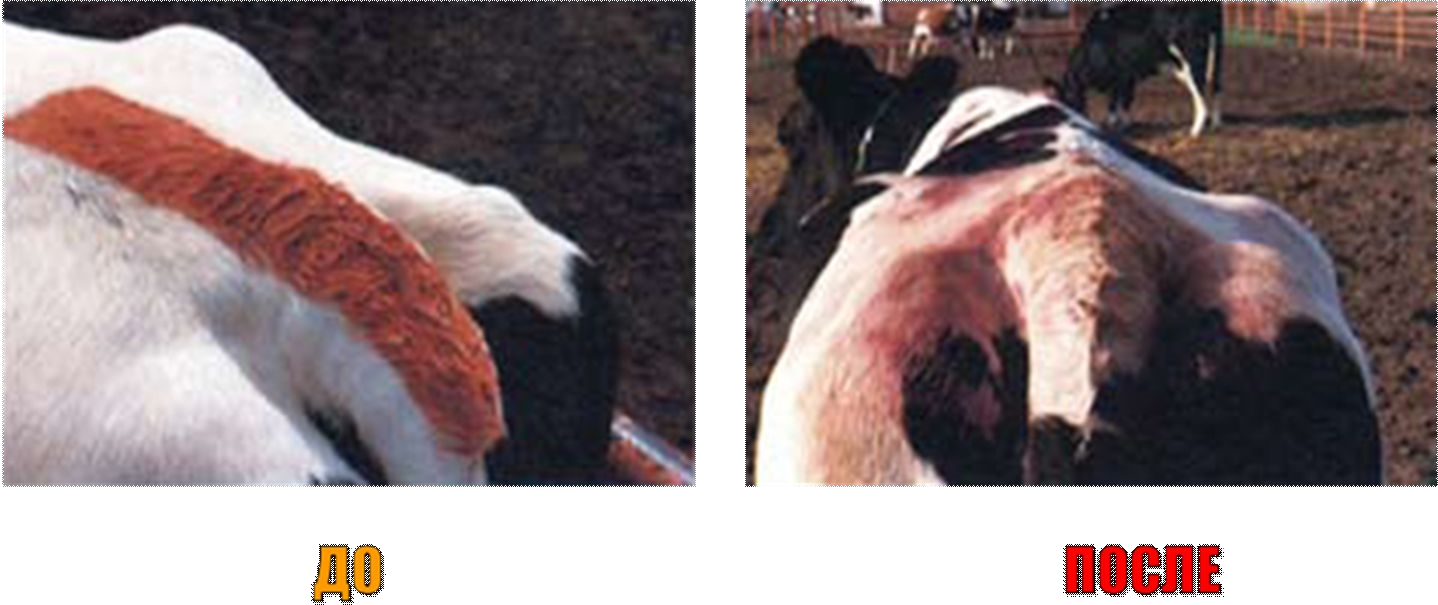 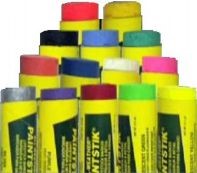 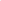 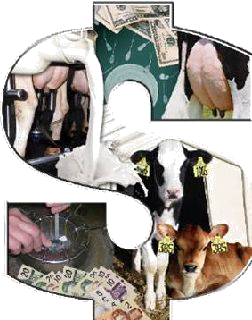 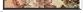 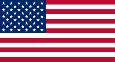 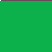 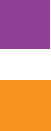 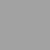 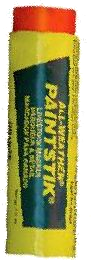 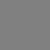 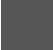 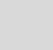 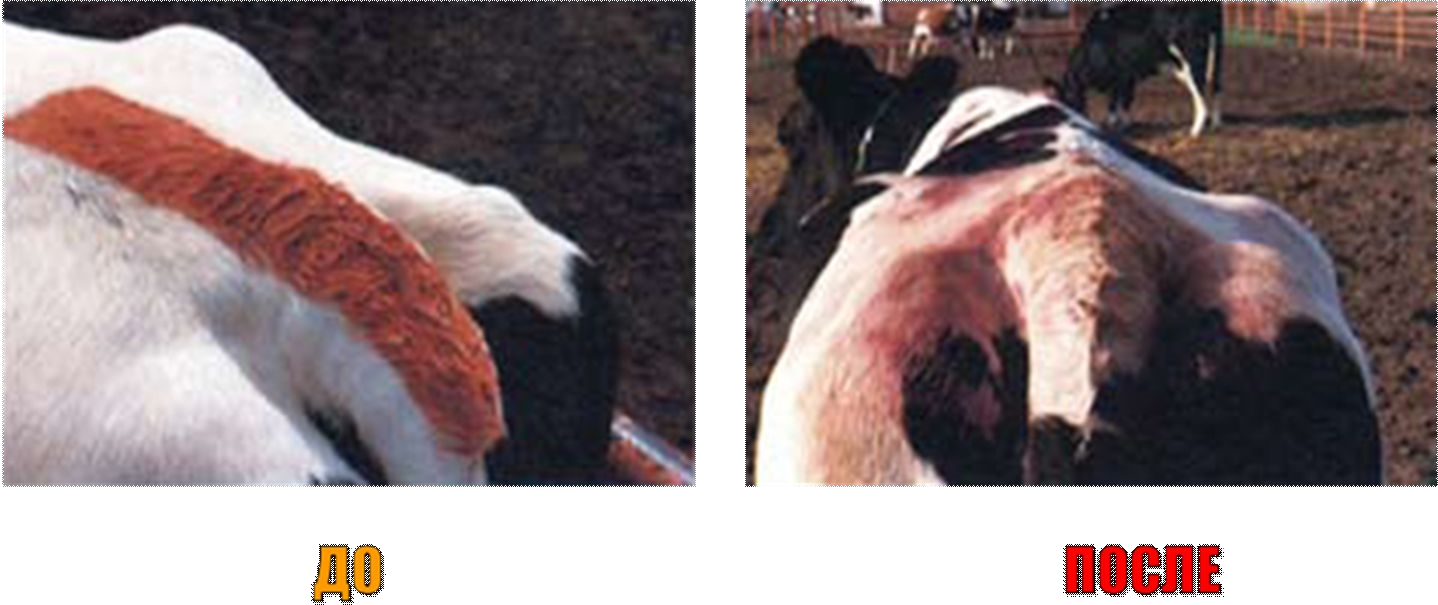 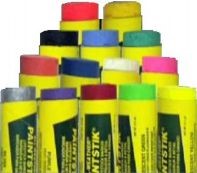 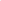 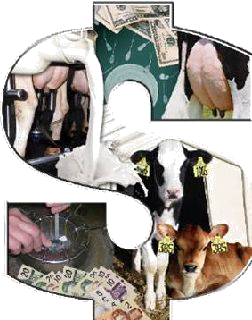 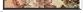 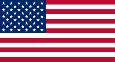 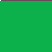 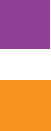 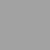 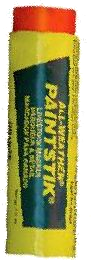 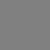 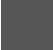 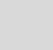 консультации по телефону: + 7 (926) 519-49-54